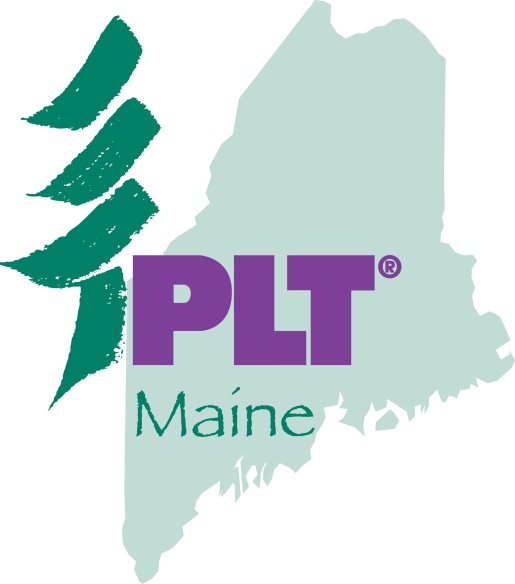 Join us at the China School’s Forest for a fun, interactive Project Learning Tree workshop. All participants will receive the Prek-8 Activity Guide with 96+ ready-to-use lessons to bring outdoor education to children. Receive information about supporting resources (including people) and outdoor classroom ideas.*Experience some hands-on activities you can use right away.*Learn tips and tricks to organizing your own Forest Field Day. *Explore the trails and outdoor classrooms and be inspired!*Make connections to Girl Scout badge topics, Next Generation Science Standards, ELA and math standards using outdoor education activities that support impactful learning opportunities. See plt.org for more details.  *After this workshop, put your new skills to use by volunteering your time at our May 18 Girl Scout “Becoming a Naturalist” Day (not required as part of this workshop, but all are welcome to help for part or all day).Check out https://www.facebook.com/chinaschoolsforest/ to get a sneak peek at their incredible trails and outdoor classrooms!